                               Қ  А  Р  О  Р  И                                                          ПОСТАНОВЛЕНИЕ                    КОМИССИЯИ МАРКАЗИИ                                 ЦЕНТРАЛЬНОЙ  КОМИССИИ               ИНТИХОБОТ  ВА  РАЪЙПУРСИИ                      ПО  ВЫБОРАМ  И  РЕФЕРЕНДУМАМ                    ҶУМҲУРИИ ТОҶИКИСТОН                              РЕСПУБЛИКИ ТАДЖИКИСТАНДар  бораи ташкил кардани ҳавзаҳои интихобот оидба интихоботи Президенти Ҷумҳурии ТоҷикистонМувофиқи моддаҳои 8 ва 12 Қонуни конститутсионии Ҷумҳурии Тоҷикистон «Дар бораи интихоботи Президенти Ҷумҳурии Тоҷикистон» Комиссияи марказии интихобот ва раъйпурсии Ҷумҳурии Тоҷикистон     қ а р о р   м е к у н а д:1. Барои гузаронидани интихоботи Президенти Ҷумҳурии Тоҷикистон бо дарназардошти ҳудудҳои шаҳру ноҳияҳои ҷумҳурӣ 68 ҳавзаи интихоботии зерин ташкил карда шаванд:ҲАВЗАИ ИНТИХОБОТИИ ФИРДАВСӢ № 1Ҳудуди ҳавзаи интихоботӣ – ноҳияи Фирдавсӣ пурра;қароргоҳ – бинои Агентии стандартизатсия, метрология, сертификатсия ва нозироти савдо, кӯчаи Н.Қарабоев – 42/2; шумораи пешакии интихобкунандагон – 76 816 нафар.ҲАВЗАИ ИНТИХОБОТИИ ИСМОИЛИ СОМОНӢ № 2Ҳудуди ҳавзаи интихоботӣ – ноҳияи Исмоили Сомонӣ пурра;қароргоҳ– бинои муассисаи таҳсилоти миёнаи умумии №8, хиёбони Исмоили Сомонӣ 1/1;шумораи пешакии интихобкунандагон – 53 570 нафар.ҲАВЗАИ ИНТИХОБОТИИ ШОҲМАНСУР № 3Ҳудуди ҳавзаи интихоботӣ – ноҳияи Шоҳмансур пурра;қароргоҳ – бинои Донишгоҳи миллии Тоҷикистон, хиёбони Рӯдакӣ-17; шумораи пешакии интихобкунандагон – 70 135 нафар.ҲАВЗАИ ИНТИХОБОТИИ СИНО № 4Ҳудуди ҳавзаи интихоботӣ – ноҳияи Сино пурра;қароргоҳ – бинои Филармонияи давлатии Тоҷикистон ба номи Акашариф Ҷураев, хиёбони Сино – 43; шумораи пешакии интихобкунандагон – 147 489 нафар.ҲАВЗАИ ИНТИХОБОТИИ ВАҲДАТ № 5	Ҳудуди ҳавзаи интихоботӣ – шаҳри Ваҳдат пурра;қароргоҳ–бинои Кохи маърифати шаҳри Ваҳдат, кӯчаи Сомониён- 4;                    шумораи пешакии интихобкунандагон – 196 608 нафар.ҲАВЗАИ ИНТИХОБОТИИ РОҒУН № 6Ҳудуди ҳавзаи интихоботӣ – шаҳри Роғун пурра;қароргоҳ –  бинои Меҳмонхонаи мақомоти иҷроияи ҳокимияти давлатии шаҳри Роғун, кӯчаи Сохтмончиён – 54;шумораи пешакии интихобкунандагон – 23 683 нафар.ҲАВЗАИ ИНТИХОБОТИИ ТУРСУНЗОДА № 7Ҳудуди ҳавзаи интихоботӣ – шаҳри Турсунзода пурра;қароргоҳ – бинои Хонаи фарҳанги шаҳр, кӯчаи М.Турсунзода – 145;шумораи пешакии интихобкунандагон – 165 221 нафар.ҲАВЗАИ ИНТИХОБОТИИ ВАРЗОБ № 8Ҳудуди ҳавзаи интихоботӣ – ноҳияи Варзоб пурра;қароргоҳ – бинои Дидбонгоҳи алоҳидаи ҳарбикунонидашудаи Хадамоти давлатии оташнишонии ноҳия, Ҷамоати деҳоти Варзоб – Қалъа, деҳаи Варзоб;шумораи пешакии интихобкунандагон –  52 000 нафар.ҲАВЗАИ ИНТИХОБОТИИ РАШТ № 9Ҳудуди ҳавзаи интихоботӣ – ноҳияи Рашт пурра;қароргоҳ – бинои Қасри фарҳанги ноҳияи Рашт, Ҷамоати шаҳраки Ғарм, кӯчаи И.Сомонӣ – 42;шумораи пешакии интихобкунандагон – 67 672 нафар.ҲАВЗАИ ИНТИХОБОТИИ НУРОБОД № 10Ҳудуди ҳавзаи интихоботӣ – ноҳияи Нуробод пурра;қароргоҳ – бинои Муассисаи таҳсилоти миёнаи умумии №14, шаҳраки Дарбанд, кӯчаи Рӯдакӣ – 12;шумораи пешакии интихобкунандагон – 40 123 нафар.ҲАВЗАИ ИНТИХОБОТИИ РӮДАКӢ № 11Ҳудуди ҳавзаи интихоботӣ – ноҳияи Рӯдакӣ пурра;Қароргоҳ – бинои филиали Корхонаи воҳиди давлатии “Тоҷиксуғурта” дар ноҳияи Рӯдакӣ, шаҳраки Сомониён, кӯчаи Турдиев – 23;шумораи пешакии интихобкунандагон – 273 889 нафар.ҲАВЗАИ  ИНТИХОБОТИИ САНГВОР № 12Ҳудуди ҳавзаи интихоботӣ – ноҳияи Сангвор пурра;қароргоҳ – бинои Кохи фарҳанги ноҳияи Сангвор, Ҷамоати деҳоти Тавилдара, кӯчаи Исмоили Сомонӣ – 1;шумораи пешакии интихобкунандагон –  12 024 нафар.ҲАВЗАИ ИНТИХОБОТИИ ТОҶИКОБОД № 13Ҳудуди ҳавзаи интихоботӣ – ноҳияи Тоҷикобод пурра;қароргоҳ – бинои Маркази фароғатии ҷавонони ноҳияи Тоҷикобод, кӯчаи И.Сомонӣ – 42;шумораи пешакии интихобкунандагон – 24 606 нафар.ҲАВЗАИ ИНТИХОБОТИИ ФАЙЗОБОД  № 14Ҳудуди ҳавзаи интихоботӣ – ноҳияи Файзобод пурра;қароргоҳ – бинои Филармонияи халқии ноҳия, кӯчаи И.Сомонӣ – 54; шумораи пешакии интихобкунандагон – 58 006 нафар.ҲАВЗАИ  ИНТИХОБОТИИ ҲИСОР № 15Ҳудуди ҳавзаи интихоботӣ – ноҳияи Ҳисор пурра;қароргоҳ – бинои Китобхонаи марказии шаҳри Ҳисор, Ҷамоати шаҳраки Ҳисор, хиёбони Ҳабибулло Назаров – 2;шумораи пешакии интихобкунандагон – 171 616 нафар.ҲАВЗАИ ИНТИХОБОТИИ ЛАХШ № 16Ҳудуди ҳавзаи интихоботӣ – ноҳияи Лахш пурра;қароргоҳ – бинои Муассисаи алоқаи почтавии ноҳия, шаҳраки Ваҳдат, кӯчаи Сомониён – 62;шумораи пешакии интихобкунандагон – 25 666 нафар.ҲАВЗАИ ИНТИХОБОТИИ ШАҲРИНАВ № 17Ҳудуди ҳавзаи интихоботӣ – ноҳияи Шаҳринав пурра;қароргоҳ – бинои шуъбаи маорифи ноҳияи Шаҳринав, кӯчаи И.Сомонӣ – 117; шумораи пешакии интихобкунандагон – 79 803 нафар.ҲАВЗАИ ИНТИХОБОТИИ ХОРУҒ № 18 Ҳудуди ҳавзаи интихоботӣ – шаҳри Хоруғ пурра;қароргоҳ – бинои Раёсати кишоварзии ВМКБ, шаҳри Хоруғ, кӯчаи Ш.Шоҳтемуров – 121;шумораи пешакии интихобкунандагон – 17 921 нафар.ҲАВЗАИ ИНТИХОБОТИИ ВАНҶ № 19  Ҳудуди ҳавзаи интихоботӣ – ноҳияи Ванҷ пурра;қароргоҳ – бинои Ҷамоати деҳоти Маҳмаддулло Абдуллоев, кӯчаи Исмоили Сомонӣ – 10;шумораи пешакии интихобкунандагон – 13 044  нафар.ҲАВЗАИ ИНТИХОБОТИИ ДАРВОЗ № 20Ҳудуди ҳавзаи интихоботӣ – ноҳияи Дарвоз пурра;қароргоҳ – бинои бахши Хадамоти муҳоҷират дар ноҳияи Дарвоз, кӯчаи Шоҳмансур – 34;шумораи пешакии интихобкунандагон – 13 023 нафар.ҲАВЗАИ ИНТИХОБОТИИ ИШКОШИМ № 21Ҳудуди ҳавзаи интихоботӣ – ноҳияи Ишкошим пурра;қароргоҳ – бинои рӯзномаи «Зиндагӣ», Ҷамоати деҳоти Рустамбек Юсуфбеков, кӯчаи Мирзо Бобоков – 1; шумораи пешакии интихобкунандагон – 12 621 нафар.ҲАВЗАИ ИНТИХОБОТИИ МУРҒОБ № 22Ҳудуди ҳавзаи интихоботӣ – ноҳияи Мурғоб пурра;қароргоҳ – бинои Бахши Агентии омор дар ноҳияи Мурғоб, Ҷамоати шаҳраки Мурғоб, кӯчаи Сомонӣ – 1; шумораи пешакии интихобкунандагон – 10 121 нафар.ҲАВЗАИ ИНТИХОБОТИИ РОШТҚАЛЪА № 23Ҳудуди ҳавзаи интихоботӣ – ноҳияи Роштқалъа пурра;қароргоҳ – бинои Мактаби мусиқии ноҳияи Роштқалъа, кӯчаи Сохтмончиён – 22;шумораи пешакии интихобкунандагон – 11 237 нафар.ҲАВЗАИ ИНТИХОБОТИИ РӮШОН № 24Ҳудуди ҳавзаи интихоботӣ – ноҳияи Рӯшон пурра;қароргоҳ – бинои Нозироти андози ноҳияи Рӯшон, Ҷамоати деҳоти Рӯшон, кӯчаи Ленин – 16;шумораи интихобкунандагон – 13 786 нафар.ҲАВЗАИ ИНТИХОБОТИИ ШУҒНОН № 25  Ҳудуди ҳавзаи интихоботӣ – ноҳияи Шуғнон пурра;қароргоҳ – бинои Корхонаи фаръии давлатии «Хоҷагии манзилию коммуналӣ» – и ноҳияи Шуғнон, Ҷамоати деҳоти Поршинев, шаҳраки Ваҳдат;шумораи пешакии интихобкунандагон – 18 413 нафар.ҲАВЗАИ ИНТИХОБОТИИ ХУҶАНД № 26 Ҳудуди ҳавзаи интихоботӣ – шаҳри Хуҷанд пурра;қароргоҳ – бинои Шабакаҳои барқи шаҳри Хуҷанд, кӯчаи Исмоили Сомонӣ – 36а;шумораи пешакии интихобкунандагон – 103 685 нафар. ҲАВЗАИ ИНТИХОБОТИИ ИСФАРА № 27Ҳудуди ҳавзаи интихоботӣ – шаҳри Исфара пурра;қароргоҳ – бинои Маркази адлия дар шаҳр, кӯчаи Марказӣ – 39;шумораи пешакии интихобкунандагон – 162 105 нафар.ҲАВЗАИ ИНТИХОБОТИИ КОНИБОДОМ № 28Ҳудуди ҳавзаи интихоботӣ – шаҳри Конободом пурра;қароргоҳ – бинои Коллеҷи технологии ба номи А.Қаҳҳоров, кӯчаи Исмоили Сомонӣ – 208; шумораи пешакии интихобкунандагон – 135 154 нафар.ҲАВЗАИ ИНТИХОБОТИИ ГУЛИСТОН № 29Ҳудуди ҳавзаи интихоботӣ – шаҳри Гулистон пурра;қароргоҳ – бинои Мактаби санъати шаҳри Гулистон, кӯчаи Истиқлол – 44а;шумораи пешакии интихобкунандагон – 24 162 нафар.ҲАВЗАИ ИНТИХОБОТИИ ПАНҶАКЕНТ № 30 Ҳудуди ҳавзаи интихоботӣ – шаҳри Панҷакент пурра;қароргоҳ – бинои Маҷмааи эҷодӣ – фарҳангии ба номи Лоиқ Шералӣ, хиёбони Рӯдакӣ – 126;шумораи пешакии интихобкунандагон – 174 561 нафар.ҲАВЗАИ ИНТИХОБОТИИ ИСТИҚЛОЛ № 31 Ҳудуди ҳавзаи интихоботӣ – шаҳри Истиқлол пурра;қароргоҳ– бинои Литсейи касбии техники №29, кӯчаи Турсунзода–7;шумораи пешакии интихобкунандагон – 9 715 нафар.ҲАВЗАИ ИНТИХОБОТИИ ИСТАРАВШАН № 32 Ҳудуди ҳавзаи интихоботӣ – шаҳри Истаравшан пурра;қароргоҳ – бинои Маркази адлия дар шаҳри Истаравшан, хиёбони Исмоили Сомонӣ;шумораи пешакии интихобкунандагон – 162 856 нафар.ҲАВЗАИ ИНТИХОБОТИИ БӮСТОН № 33Ҳудуди ҳавзаи интихоботӣ – шаҳри Бӯстон пурра;қароргоҳ – бинои шуъбаи маорифи шаҳри Бӯстон, кӯчаи В.Опланчук – 6;шумораи пешакии интихобкунандагон – 19 657 нафар.ҲАВЗАИ ИНТИХОБОТИИ АЙНӢ № 34Ҳудуди ҳавзаи интихоботӣ – ноҳияи Айнӣ пурра;қароргоҳ – бинои Китобхонаи системаи марказонидашудаи бахши фарҳанги мақомоти иҷроияи ҳокимияти давлатии ноҳияи Айнӣ, Ҷамоати деҳоти Айнӣ, кӯчаи Рудакӣ – 21;шумораи пешакии интихобкунандагон – 43 849 нафар.ҲАВЗАИ ИНТИХОБОТИИ АШТ № 35Ҳудуди ҳавзаи интихоботӣ – ноҳияи Ашт пурра;қароргоҳ – бинои Муассисаи давлатии вилоятии «Театри мусиқӣ – драмавии ба номи М.Воҳидов», шаҳраки Шайдон, кӯчаи И.Сомонӣ – 24;шумораи пешакии интихобкунандагон – 101 279 нафар.ҲАВЗАИ ИНТИХОБОТИИ БОБОҶОН ҒАФУРОВ № 36 Ҳудуди ҳавзаи интихоботӣ – ноҳияи Бобоҷон Ғафуров пурра;қароргоҳ – бинои Муассисаи вилоятии давлатии «Қасри маданияти Арбоб», Ҷамоати деҳоти Унҷӣ, кӯчаи Ленин – 106;шумораи пешакии интихобкунандагон – 214 547 нафар.ҲАВЗАИ ИНТИХОБОТИИ ДЕВАШТИЧ № 37Ҳудуди ҳавзаи интихоботӣ – ноҳияи Деваштич пурра;қароргоҳ – бинои Қасри фарҳанги ба номи Абӯабдуллоҳи Рӯдакӣ, шаҳраки Ғончӣ, кӯчаи Исмоили Сомонӣ – 22;шумораи пешакии интихобкунандагон – 102 546 нафар.ҲАВЗАИ ИНТИХОБОТИИ ЗАФАРОБОД № 38Ҳудуди ҳавзаи интихоботӣ – ноҳияи Зафаробод пурра;қароргоҳ – бинои Қасри фарҳанги ноҳияи Зафаробод, шаҳраки Зафаробод, кӯчаи Байналмилал – 15;шумораи пешакии интихобкунандагон – 41 708 нафар.ҲАВЗАИ ИНТИХОБОТИИ КӮҲИСТОНИ МАСТЧОҲ № 39Ҳудуди ҳавзаи интихоботӣ – ноҳияи Кӯҳистони Мастчоҳ пурра;қароргоҳ – бинои шуъбаи маорифи ноҳияи Кӯҳистони Мастчоҳ, шаҳраки Меҳрон;шумораи интихобкунандагон – 14 987 нафар.ҲАВЗАИ ИНТИХОБОТИИ МАСТЧОҲ № 40Ҳудуди ҳавзаи интихоботӣ – ноҳияи Мастчоҳ пурра;қароргоҳ – бинои Литсейи касбии саноатию кишоварзии ноҳияи Мастчоҳ, кӯчаи С.Акрамов – 2;шумораи пешакии интихобкунандагон – 75 310 нафар.ҲАВЗАИ ИНТИХОБОТИИ СПИТАМЕН № 41Ҳудуди ҳавзаи интихоботӣ – ноҳияи Спитамен пурра;қароргоҳ – бинои Китобхонаи марказии ноҳия ба номи Камоли Хуҷандӣ, Ҷамоати шаҳраки Навкат, кӯчаи Спитамен – б/р;шумораи пешакии интихобкунандагон – 74 299 нафар.ҲАВЗАИ ИНТИХОБОТИИ ҶАББОР РАСУЛОВ № 42Ҳудуди ҳавзаи  интихоботӣ ноҳияи Ҷаббор Расулов пурра;қароргоҳ – бинои Қасри фарҳанги «Гулистон», Ҷамоати шаҳраки Меҳробод, кӯчаи Ленин – б/р;шумораи пешакии интихобкунандагон – 81 397 нафар.ҲАВЗАИ ИНТИХОБОТИИ ШАҲРИСТОН № 43  Ҳудуди ҳавзаи интихобот – ноҳияи Шаҳристон пурра;қароргоҳ – бинои Қасри фарҳанги ноҳияи Шаҳристон, Ҷамоати деҳоти Шаҳристон, кӯчаи Истаравшан – 16;шумораи пешакии интихобкунандагон – 24 737 нафар.ҲАВЗАИ ИНТИХОБОТИИ БОХТАР № 44  Ҳудуди ҳавзаи интихоботӣ – шаҳри Бохтар пурра;қароргоҳ – бинои меҳмонхонаи Донишгоҳи энергетикии Тоҷикистон кӯчаи Б.Ғафуров – 27;шумораи пешакии интихобкунандагон – 49 994 нафар.ҲАВЗАИ ИНТИХОБОТИИ КӮЛОБ № 45Ҳудуди ҳавзаи интихоботӣ – шаҳри Кӯлоб пурра;қароргоҳ – бинои Китобхонаи марказӣ ба номи С.Айнӣ, кӯчаи И.Сомонӣ – 72;шумораи пешакии интихобкунандагон –108 910 нафар.ҲАВЗАИ ИНТИХОБОТИИ НОРАК № 46Ҳудуди ҳавзаи интихоботӣ – шаҳри Норак пурра;қароргоҳ – бинои Қасри фарҳанги шаҳр, кӯчаи Калижнюк – 7;шумораи пешакии интихобкунандагон – 30 976 нафар.ҲАВЗАИ ИНТИХОБОТИИ ЛЕВАКАНТ № 47Ҳудуди ҳавзаи интихоботӣ – шаҳри Левакант пурра;қароргоҳ – бинои Раёсати молияи шаҳр, кӯчаи Борбад – 19;шумораи пешакии интихобкунандагон – 26 479 нафар.ҲАВЗАИ ИНТИХОБОТИИ БАЛҶУВОН № 48Ҳудуди ҳавзаи интихоботӣ – ноҳияи Балҷувон пурра;қароргоҳ – бинои бахши Агентии меҳнат ва шуғли аҳолӣ дар ноҳия;шумораи пешакии интихобкунандагон – 17 389 нафар.ҲАВЗАИ ИНТИХОБОТИИ НОСИРИ ХУСРАВ № 49Ҳудуди ҳавзаи интихоботӣ – ноҳияи Носири Хусрав пурра;қароргоҳ – бинои шуъбаи Агентии суғуртаи иҷтимоӣ ва нафақа дар ноҳия, Ҷамоати деҳоти «Фирӯза», деҳаи Баҳор, кӯчаи Исмоили Сомонӣ;шумораи пешакии интихобкунандагон – 21 807 нафар.ҲАВЗАИ ИНТИХОБОТИИ КӮШОНИЁН № 50Ҳудуди ҳавзаи интихоботӣ – ноҳияи Кӯшониён пурра;қароргоҳ – бинои Раёсати молияи ноҳия, кӯчаи Сино – 3;шумораи пешакии интихобкунандагон – 122 678 нафар.ҲАВЗАИ ИНТИХОБОТИИ ВАХШ № 51Ҳудуди ҳавзаи интихоботӣ – ноҳияи Вахш пурра;қароргоҳ – бинои идораи давлатии беҳдошти замин ва обёрии ноҳия, Ҷамоати шаҳраки Вахш, кӯчаи Абдуманон Шоев – 32а;шумораи пешакии интихобкунандагон – 100 185 нафар.ҲАВЗАИ ИНТИХОБОТИИ ВОСЕЪ 	№ 52Ҳудуди ҳавзаи интихоботӣ – ноҳияи Восеъ пурра;қароргоҳ – бинои шуъбаи маорифи ноҳия, кӯчаи И.Сомонӣ – 35;шумораи пешакии интихобкунандагон – 106 894 нафар.ҲАВЗАИ ИНТИХОБОТИИ ХУРОСОН № 53Ҳудуди ҳавзаи интихоботӣ – ноҳияи Хуросон пурра;қароргоҳ – бинои Ҷамоати шаҳраки Обикиики ноҳия, кӯчаи И.Сомонӣ – 2;шумораи пешакии интихобкунандагон –65 365 нафар.ҲАВЗАИ ИНТИХОБОТИИ ДАНҒАРА № 54Ҳудуди ҳавзаи интихоботӣ – ноҳияи Данғара пурра;қароргоҳ –  бинои Маркази татбиқи лоиҳаҳои обёрии заминҳои водии Данғара, кӯчаи Марказӣ – 34;шумораи пешакии интихобкунандагон – 96 033 нафар.ҲАВЗАИ ИНТИХОБОТИИ ЁВОН № 55Ҳудуди ҳавзаи интихоботӣ – ноҳияи Ёвон пурра;қароргоҳ – бинои Ҷамоати шаҳраки Ёвон, ошёнаи дуюм, кӯчаи М.Турсунзода – 42;шумораи пешакии интихобкунандагон – 115 681 нафар.ҲАВЗАИ ИНТИХОБОТИИ ҚУБОДИЁН № 56Ҳудуди ҳавзаи интихоботӣ – ноҳияи Қубодиён пурра;қароргоҳ – бинои бахши фарҳанги ноҳия, кӯчаи И.Сомонӣ – 238;шумораи пешакии интихобкунандагон – 104 483 нафар.ҲАВЗАИ ИНТИХОБОТИИ ҶАЛОЛИДДИНИ БАЛХӢ № 57Ҳудуди ҳавзаи интихоботӣ – ноҳияи Ҷалолиддини Балхӣ пурра;қароргоҳ – бинои Кинотеатри ба номи М.Горкий, шаҳраки Балх, кӯчаи  Румӣ – 33;шумораи пешакии интихобкунандагон –101 244 нафар.ҲАВЗАИ ИНТИХОБОТИИ ҶАЙҲУН № 58Ҳудуди ҳавзаи интихоботӣ – ноҳияи Ҷайҳун пурра;қароргоҳ – бинои Литсейи касбии техникии №34, кӯчаи Борбади Марвазӣ – 24;шумораи пешакии интихобкунандагон – 67 242  нафар.ҲАВЗАИ ИНТИХОБОТИИ МИР САЙИД АЛИИ ҲАМАДОНӢ № 59Ҳудуди ҳавзаи интихобтӣ – ноҳияи Мир Сайид Алии Ҳамадонӣ пурра;қароргоҳ – бинои Маркази дастгирии рушди истеъдодҳои шуъбаи маорифи ноҳия, шаҳраки Москва, кӯчаи Закариёи Розӣ – 5;шумораи пешакии интихобкунандагон – 78 895 нафар.ҲАВЗАИ ИНТИХОБОТИИ МӮЪМИНОБОД № 60Ҳудуди ҳавзаи интихоботӣ – ноҳияи Мӯъминобод пурра;қароргоҳ – бинои шуъбаи Агентии меҳнат ва шуғли аҳолии ноҳия, кӯчаи И.Сомонӣ;шумораи пешакии интихобкунандагон – 47 772 нафар.ҲАВЗАИ ИНТИХОБОТИИ ПАНҶ № 61Ҳудуди ҳавзаи интихоботӣ – ноҳияи Панҷ пурра;қароргоҳ – бинои Варзишгоҳи марказии ноҳия, кӯчаи Лоҳутӣ – 16;шумораи пешакии интихобкунандагон – 49 559 нафар.ҲАВЗАИ ИНТИХОБОТИИ ТЕМУРМАЛИК № 62Ҳудуди ҳавзаи интихоботӣ – ноҳияи Темурмалик пурра;қароргоҳ – бинои Қасри фарҳанги ноҳия, кӯчаи И.Сомонӣ – 49;шумораи пешакии интихобкунандагон – 33 597 нафар.ҲАВЗАИ ИНТИХОБОТИИ ФАРХОР  № 63Ҳудуди ҳавзаи интихоботӣ – ноҳияи Фархор пурра;қароргоҳ – бинои шуъбаи маорифи ноҳия, кӯчаи Ҳ.Шерозӣ – 4;шумораи пешакии интихобкунандагон – 83 437 нафар.ҲАВЗАИ ИНТИХОБОТИИ ХОВАЛИНГ № 64Ҳудуди ҳавзаи интихоботӣ – ноҳияи Ховалинг пурра;қароргоҳ – бинои бахши асноди ҳолати шаҳрвандӣ дар ноҳия, кӯчаи Исмоили Сомонӣ;шумораи пешакии интихобкунандагон – 27 377 нафар.ҲАВЗАИ ИНТИХОБОТИИ АБДУРАҲМОНИ ҶОМӢ № 65Ҳудуди ҳавзаи интихоботӣ – ноҳияи Абдураҳмони Ҷомӣ пурра;қароргоҳ – бинои шуъбаи маорифи ноҳия, кӯчаи Сомониён – 17;шумораи пешакии интихобкунандагон – 89 005 нафар.ҲАВЗАИ ИНТИХОБОТИИ ДӮСТӢ № 66Ҳудуди ҳавзаи интихоботӣ – ноҳияи Дӯстӣ пурра;қароргоҳ – бинои раёсати Агентии суғуртаи иҷтимоӣ ва нафақа дар ноҳия, кӯчаи А.Рудакӣ;шумораи пешакии интихобкунандагон – 52 729 нафар.ҲАВЗАИ ИНТИХОБОТИИ ШАҲРИТУС № 67Ҳудуди ҳавзаи интихоботӣ – ноҳияи Шаҳритус пурра;қароргоҳ – бинои Қасри фарҳанги ноҳия, кӯчаи И.Сомонӣ;шумораи пешакии интихобкунандагон – 59 016 нафар.ҲАВЗАИ ИНТИХОБОТИИ ШАМСИДДИНИ ШОҲИН № 68Ҳудуди ҳавзаи интихоботӣ – ноҳияи Шамсиддини Шоҳин пурра;қароргоҳ – бинои шуъбаи маорифи ноҳия, деҳаи Шӯрообод;шумораи пешакии интихобкунандагон – 28 151 нафар.2. Шумораи пешакии умумии интихобкунандагон дар ҷумҳурӣ 4 900 545 нафар.Раиси Комиссияи марказииинтихобот ва раъйпурсииҶумҳурии Тоҷикистон			           	Б. ХудоёрзодаКотиби Комиссияи марказииинтихобот ва раъйпурсииҶумҳурии Тоҷикистон					Н. Самадзодашаҳри Душанбе, 7 августи соли 2020, № 102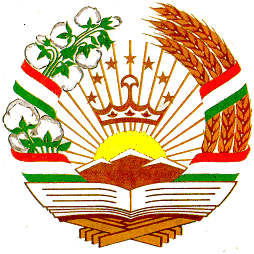 